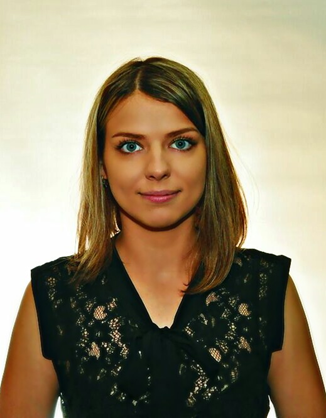 Воронина Татьяна ЕвгеньевнаНАПРАВЛЕНИЕ05.06.01Науки о ЗемлеСРОК ОБУЧЕНИЯ3 годаНАУЧНЫЙ РУКОВОДИТЕЛЬд.ф.-м. наукБогомолов Леонид МихайловичТЕМА ДИССЕРТАЦИОННОЙ РАБОТЫСейсмические индикаторы изменения геодеформационного состояния земной поверхности.УСПЕВАЕМОСТЬДИСЦИПЛИНАДАТА ОЦЕНКА История науки педагогикиМетодология и методы научного исследованияИностранный языкНаучные исследованияПедагогика высшей школыМетодология и методы научного исследованияПсихология высшего образованияНаучно-исследовательская практикаИностранный языкИстория и философия наукиНаучные исследованияПУБЛИКАЦИИ2016Воронина Т.Е. Особенности волновой картины взрывов на Южном СахалинеПриродны катастрофы: изучение, мониторинг, прогноз : VI Сахалинская молодежная научная школа, Южно-Сахалинск, 3-8 октября 2016 г.: сб. мат. – Южно-Сахалинск: ИМГиГ ДВО РАН, 2016 94 с. – (428 с)ГРАНТЫ, КОНКУРСЫ, НАГРАДЫ